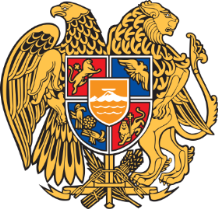 Պատվիրատու` ՀՀ դատախազությունԳնման ձև` Հրատապ բաց մրցույթի միջոցով գնում կատարելու ընթացակարգԸնթացակարգի ծածկագիր` «ՀԳԴ-ՀԲՄԱՊՁԲ-18/1»Գնման առարկա` Վառելիքի ձեռքբերումԸնթացակարգի հրապարակման ամսաթիվ` 05.03.2018թ. Ե Զ Ր Ա Կ Ա Ց ՈՒ Թ Յ ՈՒ Ն(դրական)ՀՀ դատախազության կարիքների համար հայտարարված «ՀԳԴ-ՀԲՄԱՊՁԲ-18/1» ծածկագրով ընթացակարգի` ՀՀ կառավարության  16.11.2017թ. N 1454 որոշումով սահմանված գնահատման ենթակա տեղեկությունները համապատասխանում են գնումների մասին ՀՀ օրենսդրությանը:Կատ` Պետական գնումների գործընթացի համակարգման վարչություն հեռ. 011-800-221	